Рефрактометрический метод определениярастворимых сухих веществ (на основании  ГОСТ ISO 2173-2013)Метод основан на измерении показателя преломления анализируемого раствора при температуре (20,0 ± 0,5) °С на рефрактометре. Массовую долю растворимых сухих веществ (в пересчете на сахарозу), соответствующую найденному показателю преломления раствора, находят по таблицам, или определяют прямым считыванием массовой доли растворимых сухих веществ по шкалерефрактометра.Аппаратура, реактивы и материалы– рефрактометр, шкала которого градуирована в единицах показателя преломления, ценой деления 0,001 и точностью снятия показаний до 0,0002.Такой рефрактометр должен быть отрегулирован таким образом, чтобы при температуре (20,0 ± 0,5) °С для дистиллированной воды показатель преломления составлял 1,333.– стакан лабораторный вместимостью 250 см3– стеклянная палочка– термометр – бумага фильтровальная– вода дистиллированнаяПроведение испытанияПеред началом работы необходимо провести проверку рефрактометра по дистиллированной воде. Окружающая температура не должна выходить за пределы (20±2) °С. Температура измеряется в призменном блоке.Наносят 2–3 капли дистиллированной воды на неподвижную призму рефрактометра и сразу же накрывают подвижной призмой. Выдерживают не менее 30 секунд, прежде чем приступить к испытанию, это позволит образцу адаптироваться к температуре окружающей среды. Температуру призменного блока измеряют с точностью ± 0,1 °С. Освещают поле зрения надлежащим способом. Подводят линию, разделяющую темное и светлое поле в окуляре, точно на перекрестье в окошке окуляра и считывают показатель преломления.Измерение показателя преломления дистиллированной воды проводят не менее пяти раз согласно  Руководства по эксплуатации. Таблица 1. Зависимость показателя преломления дист. воды от температурыЛабораторную пробу прозрачных жидких продуктов тщательно перемешивают  и используют ее для определения.Доводят температуру анализируемого раствора до температуры измерения. Наносят 2 – 3 капли на неподвижную призму рефрактометра и сразу же накрывают подвижной призмой. Освещают поле зрения надлежащим способом. Подводят линию, разделяющую темное и светлое поле в окуляре, точно на перекрестье в окошке окуляра и считывают показатель преломления, либо массовую долю сахарозы в зависимости от используемого рефрактометра.Обработка результатовЕсли определение растворимых сухих веществ выполнено при температуре, отличающейся от (20,0 ± 0,5) °С, то вносят следующие поправки:а) Для шкалы, градуированной в единицах показателя преломления, вычисления проводятпо формуле 1:					(1)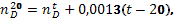 где – показатель преломления при 20 °С;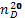 – показатель преломления при температуре измерения;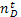 t – температура измерения, °С;Рефрактометр, шкала которого градуирована в единицах показателя преломления значение показателя преломления, корректируют, если необходимо, по формуле (1), затем по табл. 2 находят массовую долю растворимых сухих веществ и расчет точной концентрации проводят методом интерполяции по формуле 2.		(2)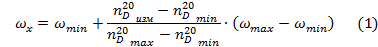 ПовторяемостьАбсолютное расхождение между результатами двух независимых единичных определений, полученнымиодним методом на идентичном объекте определений в одной лаборатории одним оператором сиспользованием одного оборудования в течение короткого промежутка времени, превышение показателя  растворимых сухих веществ на или 100 см3 продукта не должно выявляться более чем в 5%случаев.Результат округления записывают до первого десятичного знака.Таблица 2– Показатель преломления, соответствующий массовой доле сухих растворимых веществ по сахарозеТемпература, °СТемпература, °С181,3332221,3328191,3331231,3327201,3330241,3326211,3329251,3325ПоказательпреломленияМассовая доля растворимыхсухих веществ(сахароза), %ПоказательпреломленияМассовая долярастворимыхсухих веществ(сахароза), %ПоказательпреломленияМассовая долярастворимыхсухих веществ(сахароза), %1,333001,3541141,3775281,334411,3557151,3793291,335921,3573161,3811301,337331,3589171,3829311,338841,3605181,3847321,340351,3622191,3865331,341861,3638201,3883341,343371,3655211,3902351,344881,3672221,3920361,346391,3689231,3939371,3478101,3706241,3958381,3494111,3723251,3978391,3509121,3740261,3997401,3525131,3758271,401641